Quando se trata de criar uma cloud privada, disponibilizar serviços de cloud ou ligar de forma mais segura às clouds, não há margem para dúvidas: a sua organização precisa de uma abordagem consistente e integrada que o ajude a resolver desafios de TI e de negócio fundamentais. Também quer a garantia de que um conjunto cada vez mais alargado de dispositivos estará apto a tirar partido de novas aplicações e serviços passíveis de implementação no local e em ambientes de cloud pública. A utilização do Windows Server 2012 para otimizar as TI com a cloud constitui uma excelente solução para fazer face a estas necessidades únicas.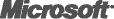 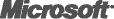 O Windows Server 2012 transcendea simples virtualizaçãoSe ambiciona a flexibilidade de uma cloud privada, não basta implementar soluções num ambiente virtualizado. O Windows Server 2012 permite-lhe transpor o patamar da virtualização para implementar e estabelecer uma ligação mais segura com as clouds privadas num ambiente de TI flexível que se adapta dinamicamente a necessidades de negócio variáveis. As novas e avançadas funcionalidades possibilitam uma escalabilidade e desempenho elevados que visam proporcionar uma infraestrutura multi-inquilino a todos os níveis na qual os recursos informáticos, de rede e de armazenamento estão isolados entre os inquilinos presentes no mesmo anfitrião. O Windows Server 2012 oferece às organizações e fornecedores de alojamento:Uma plataforma de virtualização completa que fornece um ambiente multi-inquilino totalmente isolado com ferramentas que ajudam a assegurar o cumprimento de contratos de nível de serviço (SLAs), monitorizar a utilização de recursos para criação de relatórios e suportar o fornecimento de serviços automatizados.Escalabilidade e desempenho melhorados através de um ambiente de elevada densidade e altamente escalável que pode ser otimizado para funcionar num nível de excelência em função das suas necessidades.Conectividade para serviços de cloud por intermédio de uma arquitetura de gestão e identidade comum para uma conectividade entre locais mais segura e fiável.O Windows Server 2012 disponibiliza ferramentas para ajudar os clientes a efetivar a transição de ambientes no local para ambientes alojados ou híbridos e continuar a fornecer os serviços e a fiabilidade exigidos por empresas de grande, média e pequena dimensão. O Windows Server 2012 também satisfaz necessidades específicas dos fornecedores de alojamento, incluindo a capacidade de isolar inquilinos, obter uma perceção mais clara da utilização dos recursos de infraestrutura e facultar novos serviços para ajudar a gerar outras fontes de receitas.Otimizar as TI com a Cloud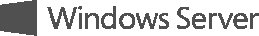 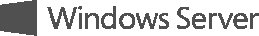 Windows Server 2012:o poder de muitos servidorescom a simplicidade de um sóO Windows Server 2012 foi desenvolvido a pensar na otimização dos profissionais de TI para a cloud, ao mesmo tempo que satisfaz as necessidades de negócio com maior rapidez e eficácia mediante o fornecimento de uma plataforma multisservidor altamente disponível e fácil de gerir que oferece os seguintes benefícios:Armazenamento flexível, para oferecer opções de armazenamento diversificadas que proporcionam desempenho, eficiência e inovação, ao mesmo tempo que tiram partido de hardware padrão da indústria.Disponibilidade permanente, para fornecer serviços rentáveis altamente disponíveis, com proteção contra um vasto leque de cenários de falhas.Eficiência na gestão, para automatizar um conjunto alargado de tarefas de gestão, simplificar a implementação de cargas de trabalho importantes e abrir caminho no sentido da automatização integral.O Windows Server 2012 permite gerir sistemas com maior eficácia através de controlos de política baseados em software, tirar partido de ferramentas tal como um conjunto completo composto pela linguagem de script e interface de linha de comandos do Windows PowerShell para a automatização universal do seu ambiente de servidor e elevar a rentabilidade da plataforma de cloud privada.Windows Server 2012:adequado ao estilo de trabalho modernoAs TI otimizadas com a cloud suportam um estilo de trabalho móvel e flexível, permitindo o acesso dos utilizadores a informações e dados independentemente da infraestrutura, rede, dispositivo ou aplicação que está a ser utilizada. Também suporta uma arquitetura de governação de informações sólido e a conformidade com áreas-chave dos regulamentos que as organizações precisam de controlar para se expandirem à escala global.O Windows Server 2012 permite que as TI forneçam aos utilizadores acesso flexível a dados e aplicações onde quer que se encontrem, em dispositivos populares; tudo isto com uma experiência de utilizador enriquecedora como pano de fundo. Também simplifica a gestão e melhora a conformidade, o controlo e a segurança dos dados. O Windows Server 2012 oferece os seguintes benefícios aos profissionais de TI e utilizadores finais:Acesso em toda a parte, com qualquer dispositivo, graças ao acesso a pedido mais simples a um ambiente de trabalho virtualizado, incluindo a partir de sucursais e serviços de conectividade públicos.Experiência completa do Windows em qualquer lugar, com uma experiência de utilizador personalizada e enriquecedora em dispositivos populares, com adaptação a condições de rede diversas de forma rápida e adequada.Conformidade e segurança de dados avançadas, nas quais as políticas de acesso e a auditoria centralizada permitem um controlo mais rigoroso do acesso aos dados e recursos da empresa baseado numa arquitetura de identidades sólido, na classificação dos dados e na administração simplificada para acesso remoto.Windows Server 2012: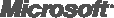 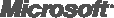 portas abertas atodas as aplicações em qualquer cloudO Windows Server 2012 é uma plataforma Web e aplicacional com provas dadas que inclui milhares de aplicações já incorporadas e implementadas. Proporciona a flexibilidade de criar uma infraestrutura entre locais numa plataforma Web e aplicacional aberta, escalável e flexível. O Windows Server 2012 é:Flexível, para permitir aplicações híbridas e simétricas entre o centro de dados e a cloud.Escalável e flexível, para fornecer arquiteturas, serviços e ferramentas com vista a aumentar a escalabilidade e flexibilidade para Web sites e aplicações com capacidade multi-inquilinos.Aberto, para permitir aplicações críticas para o negócio e melhorar o suporte para arquiteturas abertas, aplicações de código aberto e diversas linguagens de desenvolvimento.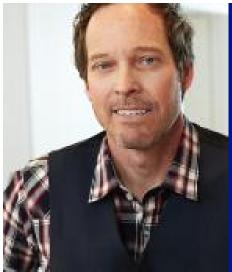 Otimizar as TIcom a Cloud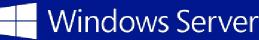 